Составитель программы Зав. НПО Осеева Ю.ИСпортивная программа в Этнографическом музее народов Забайкалья8 ведущих задействовано в проведении спортивных игр, игроки двигаются по территории музея согласно карте (приложение 1), на карте изображено 8 этапов, у каждой этапа свой цвет. На первом этапе ведущий просит детей поделится на команды, выбрать капитана, придумать название. Объясняет, что в таком составе будете проходить игра.Часть по желанию: Информирует, что команда победитель получает по окончанию игры жетон, капитан команды, должен сохранять жетоны до конца игр.  По окончанию игр, игроки команд подсчитывают количества жетонов, который по окончанию меняют на приз.  Приз заранее готовят родители.  этап. Игра «Передай мяч» (У ЛОКАЦИИ ЖЕЛТЫЙ ЦВЕТ)Задача игрока передать мяч следующему игроку, передают игроки мяч между ног, последний участник в ряду перебегает с мечем в начало для повтора действий. По правилам каждый игрок должен начать передачу. этап.  Игра «Гусеница» (У ЛОКАЦИИ  ЗЕЛЕНЫЙ ЦВЕТ)Команда встает внутрь ленты/гусеницы, задача игроков синхронно переставлять ноги и руки для того чтобы гусеница двигалась быстрее. Побеждает команда, игроки которой первыми добираются до флажка, огибают его и возвращается к месту старта. этап. Игра «Забег в мешках» (У ЛОКАЦИИ КРАСНЫЙ ЦВЕТ) Игроки команд делятся на пары, пара встает в мешок и прыгая добираются до отметки финиш, снимают мешок и бегут передать его другой паре, действие повторяется пока все игроки команд не вернутся обратно. этап. Игра «Обручи» (У ЛОКАЦИИ РОЗОВЫЙ ЦВЕТ)Задача игроков команд, пробежать с обручем вокруг флажка, вернуться и передать обруч следующему игроку своей команды. По завершению последнего круга, последний игрок должен собрать всех игроком вокруг обруча, чтобы каждый игрок взялся за обруч.Побеждает команда, игроки которой пробежали свой круг, передали обруч и в конце завершили игру дружным сбором команды касаясь обруча.  этап. Игра «Дуэт» (У ЛОКАЦИИ ГОЛУБОЙ ЦВЕТ)Задача игроков команд разделится на пары, быстро одеть штаны «дуэт» и поддерживая друг друга добраться до отметки, быстро снять штаны и передать следующей паре, что бы следующая пара команды смогла начать игру.этап. Игра «Многоножка» (У ЛОКАЦИИ ОРАНЖЕВЫЙ ЦВЕТ)             Команда во главе с капитаном встает на лыжи и передвигается до отметки и обратно.Задача игроков передвигаться быстро и синхронно. этап. Игра «Стрелок» (У ЛОКАЦИИ СИНИЙ ЦВЕТ)Каждый игрок команды, должен сделать один выстрел по мишени, по окончанию выстрелов, подсчитывается количество выбитых очков.  этап. Игра «Перетяни сосиску» (У ЛОКАЦИИ ФИОЛЕТОВЫЙ ЦВЕТ)Две команды берут сосиску/канат с разных концов и перетягивают канат. Побеждает команда которая перетянула игроков другой команды за линию.Приложение 1.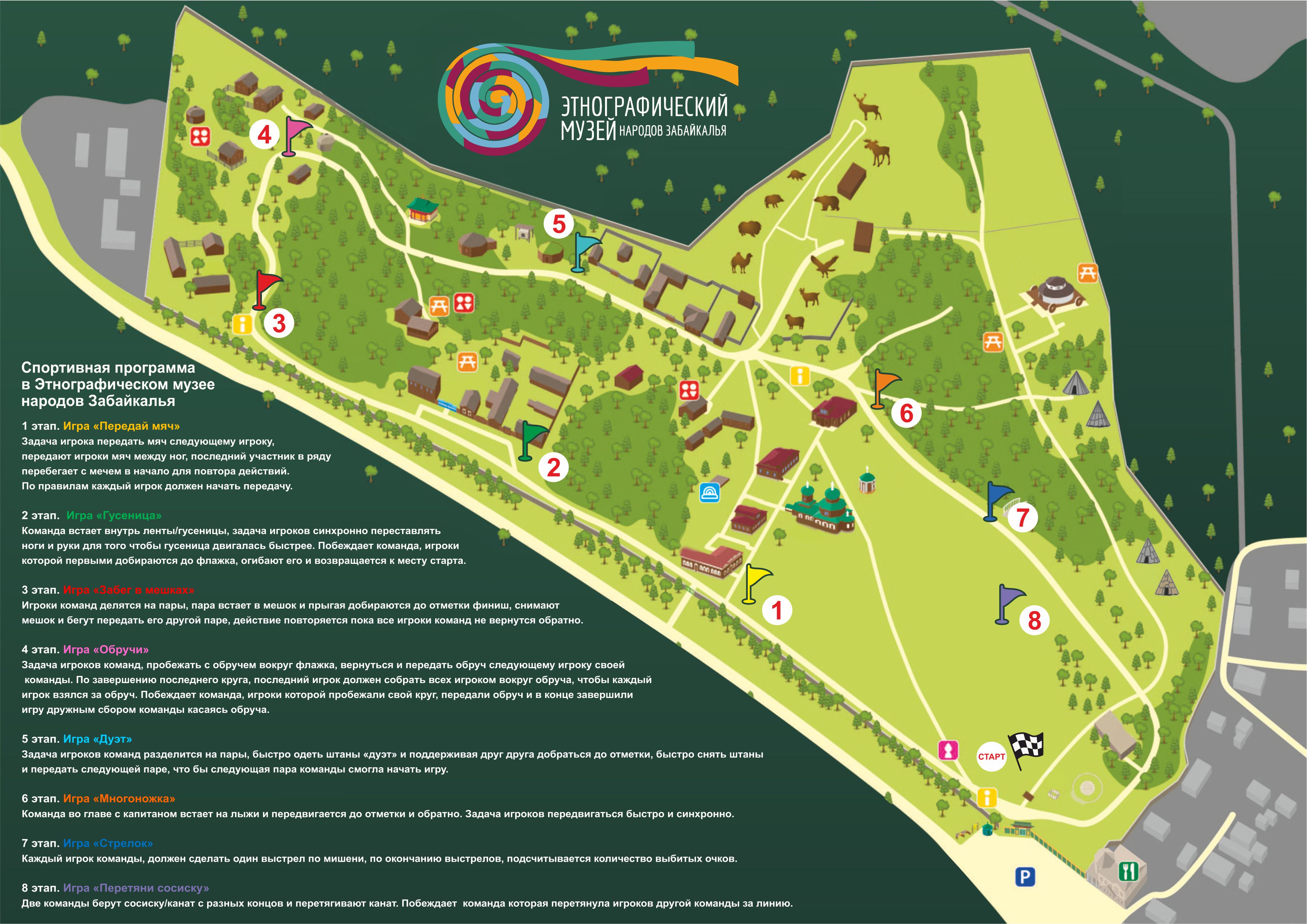 